GREEN AND GOLD CLUB 2014Michelle Kennedy; Nikki Beaton; Jenny Kiel; Robyn BannermanMichelle Kennedy – Player                            10 Representations    2004 - 2014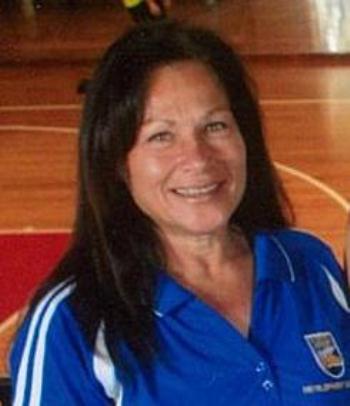 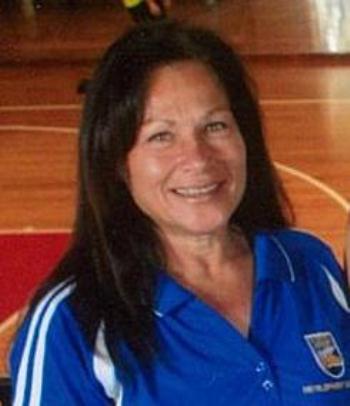 2004 – Trans Tasman – Wellington NZ – 35’s team2004 – IMHT – Kuala Lumpur – 35’s team2005 – IMHT – Melbourne – 35’s team2006 – Trans Tasman – Hobart – 35’s team2007 – IMHT – Birmingham – England – 35’s team2011 – International Invitational – Gold Coast – 40’s team2012 – Oceania Development Tour – Fiji – 45’s team2013 – Trans Tasman – Auckland – 45’s team2013 – European Masters Cup – Belfast – 40’s team2014 – Oceania Development Tour – 45’s teamNikki Beaton (NSW) – Umpire and Coach      
  10 Representations     1996 - 2014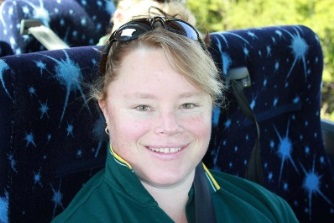 1996 – IMHT – Hong Kong – Umpire2002 – Trans Tasman – Brisbane – Umpire2003 – IMHT – Auckland – 35’s Coach2005 – IMHT – Melbourne – 35’s Assistant Coach 2006 – Trans Tasman – Hobart – 40’s Coach 2008 – Trans Tasman – Hamilton NZ – Assistant Coach 50’s2010 – Trans Tasman – Newcastle – 35’s Coach2010 – Champions Cup – Nottingham – 45’s Assistant Coach 2013 – Trans Tasman – Auckland NZ – 45’s Coach 2014 – World Cup – Netherlands – 50’s Coach Jenny Kiel (SA) – Player    
10 Representations    2002 – 2014  2002 – Trans Tasman – Brisbane – 45’s team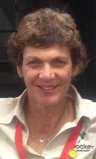 2004 – Trans Tasman – Wellington NZ -45’s team2006 – Trans Tasman – Hobart – 45’s team2007 -  IMHT – Birmingham England – 45’s team2008 – Trans Tasman – Hamilton NZ – 45’s team2009 - 50’s/55’s Tri series v NZ – Auckland – 50’s team2010 – Trans Tasman – Newcastle -50’s team 2011 – International Invitational – Gold Coast – 50’s team2013 – Trans Tasman – Auckland – 50’s team2014 – England Tour – Aldershot– 55’s teamRobyn Bannerman (VIC) – Umpire Manager    
10 Representations    2008 – 2014  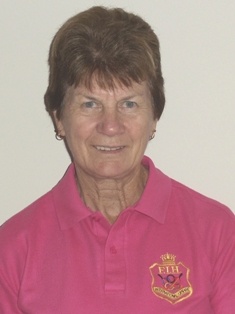 2008 – Trans Tasman – Hamilton NZ – Umpire Manager2009 - 50’s/55’s Tri series v NZ – Auckland – Umpire Manager2010 – Trans Tasman – Newcastle –Umpire Manager 2011 – International Invitational – Gold Coast – Umpire Manager2012 - Oceania Development Tour – Fiji – Umpire Manager2012 – Masters World Cup – Canterbury England – Umpire Manager2013 – Trans Tasman – Auckland – Umpire Manager2013 -  European Cup – Belfast – Umpire Manager2014 – England Tour – Aldershot– Umpire Manager2014 - Masters World Cup – Netherlands – Umpire Manager 